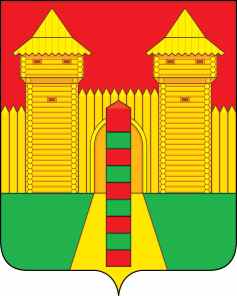 АДМИНИСТРАЦИЯ  МУНИЦИПАЛЬНОГО  ОБРАЗОВАНИЯ «ШУМЯЧСКИЙ  РАЙОН» СМОЛЕНСКОЙ  ОБЛАСТИРАСПОРЯЖЕНИЕот 18.06.2024г. № 201-р           п. Шумячи 	В соответствии с Положением о порядке управления и распоряжения муниципальной собственностью Шумячского района Смоленской области, утвержденным решением Шумячского районного Совета депутатов от 28.02.2018г. № 11 «Об утверждении Положения о порядке управления и распоряжения муниципальной собственностью Шумячского района Смоленской области», на основании ходатайство Муниципального унитарного предприятия «Коммунальщик» муниципального образования «Шумячский район» Смоленской области от 18.06.2024г. № 86.      1. Прекратить хозяйственное ведение Муниципальному унитарному предприятию «Коммунальщик» муниципального образования «Шумячский район» Смоленской области на объекты основных средств:     	2. Передать объекты основных средств Муниципальному унитарному предприятию «Шумячское производственное объединение жилищно-коммунального хозяйства» муниципального образования «Шумячский район» Смоленской области и закрепить на праве хозяйственного ведения.     	3. Отделу экономики, комплексного развития и инвестиционной деятельности        Администрации муниципального образования «Шумячский район» Смоленской области внести соответствующие изменения в реестр муниципального имущества.Глава муниципального образования«Шумячский район» Смоленской области                                          Д.А. КаменевО передаче муниципального имущества№п/пНаименование объекта основного средстваМесто нахождение Балансовая            стоимость             (руб.)Остаточная стоимость(руб.)Инвентарный номер1.Котельная №1Котельная №2 216426, Смоленская область, Шумячский район, с. Первомайский, ул. Советская216426, Смоленская область, Шумячский район, с. Первомайский, ул. Никольская25524983,546806661,9140412.Сети горячего водоснабжения протяженностью 4750п.м.216426, Смоленская область, Шумячский район, с. Первомайский761938,000,00383.Тепловые сети протяженностью 4750 п.м.216426, Смоленская область, Шумячский район, с. Первомайский1133185,000,00364.Здание котельной216426, Смоленская область, Шумячский район, с. Первомайский4116939,972820127,61455.Дымовая труба216426, Смоленская область, Шумячский район, с. Первомайский, ул. Никольская286665,070,00576.Теплотрасса216426, Смоленская область, Шумячский район, с. Первомайский,ул.Никольская44685,780,00587.Котельное оборудование для котельной вс. Первомайский Шумячского района Смоленской области216426, Смоленская область, Шумячский район, с. Первомайский, ул. Никольская1102000,00618344,621101363588.Котел газовый КВА-100 Оскол-энергия с газовой горелкой (с учетом монтажных работ)216426, Смоленская область, Шумячский район, с. Первомайский, ул. Советская2536960,001437610,84749.Щит сигнализация КСАБ-1С-2216426, Смоленская область, Шумячский район, с. Первомайский, ул. Советская58800,0039690,007510.Котел водогрейный для получения горячей воды температурой 150С КВ-ГМ-1,5-115Н(Дорогобуж)216426, Смоленская область, Шумячский район, с. Первомайский, ул. Советская1032840,00774630,00      7411.Частотный преобразователь Веспер Е5-7500-025Н 18,5 кВт 380В216426, Смоленская область, Шумячский район, с. Первомайский, ул. Никольская47080,000,006612.Частотный преобразователь Веспер Е5-7500-025Н 18,5 кВт 380В216426, Смоленская область, Шумячский район, с. Первомайский, ул. Никольская   51786,001438,506813.Здание котельной216426, Смоленская область, Шумячский район, с. Первомайский, ул. Никольская4116939,972820127,614514.Котел «Универсальный-30»216426, Смоленская область, Шумячский район, с. Первомайский, ул. Никольская145720,800,004815.Насос WILO216426, Смоленская область, Шумячский район, с. Первомайский, ул. Никольская35000,000,004916.Насос К-65216426, Смоленская область, Шумячский район, с. Первомайский, ул. Никольская11629,960,005017.Комплект измерит. Ротоборный Русь-02216426, Смоленская область, Шумячский район, с. Первомайский, ул. Никольская113082,0025915,2959